15 марта 1961 года Джон Ф. Кеннеди произнес в Конгрессе США речь, в которой он впервые охарактеризовал понятие «потребитель» и назвал шесть основных прав потребителя: Право на информациюПраво на безопасность Право на выбор Право быть услышаннымПраво на возмещение ущерба Право на потребительское образованиеВсемирная организация союзов потребителей (Consumer International CI) дополнила список прав потребителей: Право на удовлетворение базовых потребностей Право на здоровую окружающую среду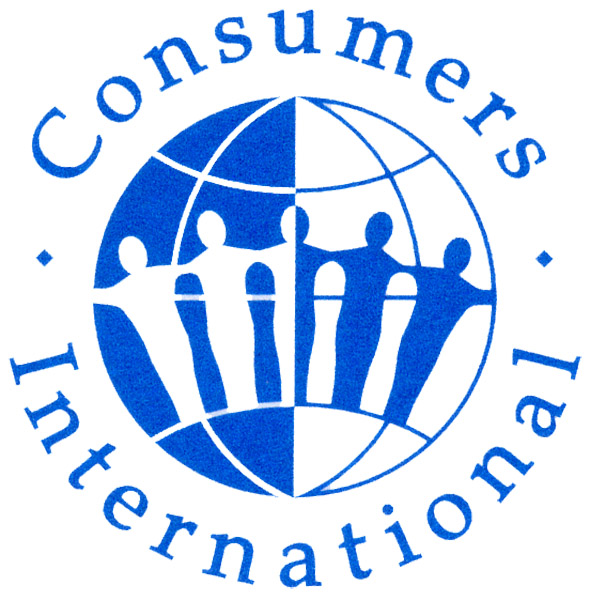 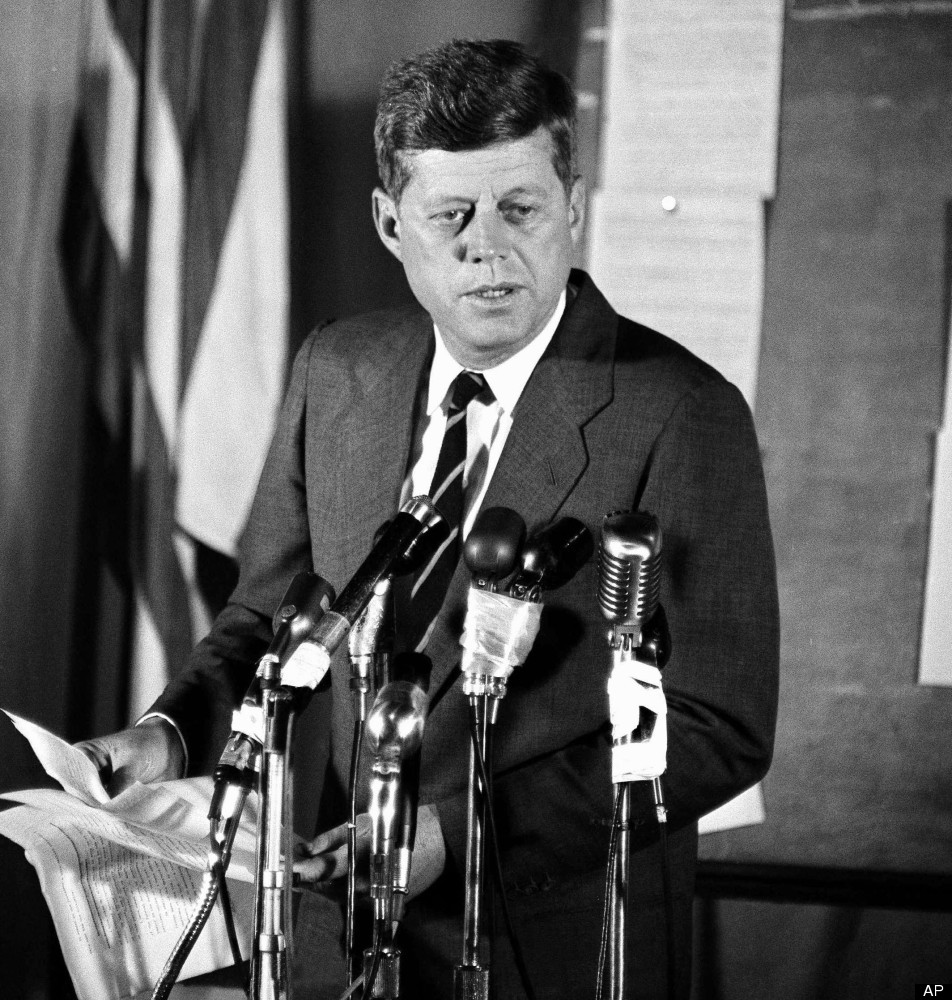 Ежегодно, начиная с 1992 года, в России отмечается  Всемирный день защиты прав потребителей, проводимый под эгидой Организации Объединенных Наций. В 2017  году этот день пройдет под девизом«Потребительские права в цифровую эпоху»(«Consumer Rights in the Digital Age»)Основные положения дистанционной торговли регулируются ст. 26.1 Закона РФ «О защите прав потребителей» и Правилами продажи товаров дистанционным способом,  утвержденных Постановление Правительства РФ от 27 сентября 2007 г. № 612.Продажа товаров дистанционным способом - продажа товаров по договору розничной купли-продажи, заключаемому на основании ознакомления покупателя с предложенным продавцом описанием товара, содержащимся в каталогах, проспектах, буклетах либо представленным на фотоснимках или посредством средств связи, или иными способами, исключающими возможность непосредственного ознакомления покупателя с товаром либо образцом товара при заключении такого договора.Продавец, который продает товар дистанционно, должен обязательно указать адрес для возврата товара в случае возникновения такой необходимости.Когда доставят заказанный товар, потребителю необходимо изучить информацию о товаре и изготовителе, которая должна содержать:наименование товара;сведения об основных потребительских свойствах товара;сведения о гарантийном сроке, если он установлен;правила и условия эффективного и безопасного использования товаров;сведения о сроке службы или сроке годности товаров, а также сведения о необходимых действиях потребителя по истечении указанных сроков и возможных последствиях при невыполнении таких действий, если товары по истечении указанных сроков представляют опасность для жизни, здоровья и имущества покупателя или становятся непригодными для использования по назначению;адрес (место нахождения), полное фирменное наименование (наименование) продавца;сведения об обязательном подтверждении соответствия товаров обязательным требованиям, обеспечивающим их безопасность для жизни, здоровья покупателя, окружающей среды и предотвращение причинения вреда имуществу покупателя в соответствии с законодательством РФ;цену, порядок и условия оплаты товара. В статье 18 Закона РФ «О защите прав потребителей» и п. 29 Правил продажи товаров дистанционным способом закреплено право покупателя в случае получения товара ненадлежащего качества на:безвозмездное устранение недостатков товара,возмещение расходов на их исправление покупателем или третьим лицом,требование о соразмерном уменьшении покупной цены,замену на товар аналогичной марки (модели, артикула) или на такой же товар другой марки (модели, артикула) с соответствующим перерасчетом покупной цены.отказаться от исполнения договора и потребовать возврата уплаченной за товар суммы при возврате товара продавцу.Возврат товара надлежащего качества возможен в случае, если сохранены его товарный вид, потребительские свойства, а также документ, подтверждающий факт и условия покупки указанного товара. Однако отсутствие у покупателя указанного документа не лишает его возможности ссылаться на другие доказательства приобретения товара у данного продавца.Покупатель не вправе отказаться от товара надлежащего качества, имеющего индивидуально-определенные свойства, если указанный товар может быть использован исключительно приобретающим его потребителем. По вопросам защиты прав  потребителей можно проконсультироваться по телефону 8(388-22) 6-42-41Управления Роспотребнадзора  по РАпо адресу: г. Горно-Алтайск, пр. Коммунистический,173по телефону Консультационного центра8(388-22) 2-70-49 либо по адресу: г. Горно-Алтайск, пр. Коммунистический № 13 с 8-00 до 13-00 и с 14-00 до 17-00zpp@fguz-ra.ruКонсультационные  пунктыс. Усть-Кокса, пер. Школьный, 1тел. 8 (38848) 22-1-02с. Шебалино, ул. Советская, 11 тел. 8(38849) 21-2-67с. Кош-Агач,  ул. Кооперативная,  д. 40  тел. 8(38842) 22-0-90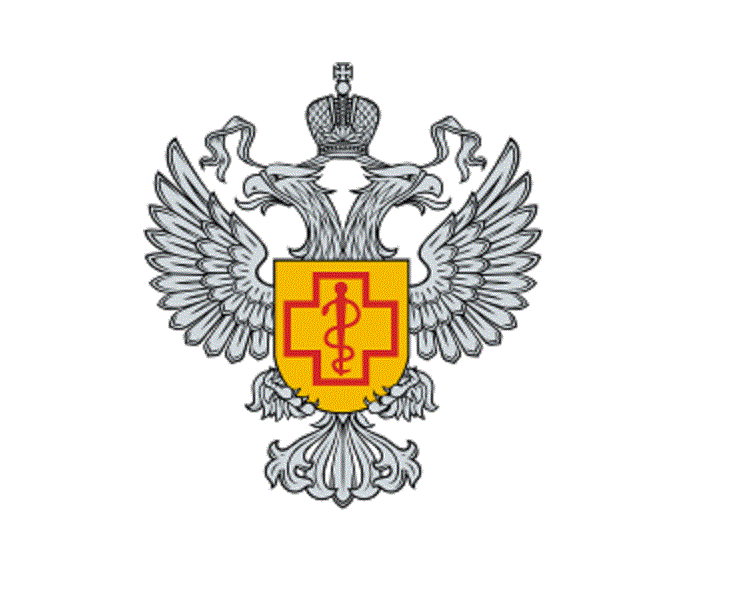 Федеральное бюджетное учреждение здравоохранения   «Центр  гигиены и эпидемиологии в Республике Алтай»649002, Республика Алтайг. Горно-Алтайск,пр. Коммунистический, 17315 МАРТАВСЕМИРНЫЙ ДЕНЬ ЗАЩИТЫ ПРАВ ПОТРЕБИТЕЛЕЙВ 2017  году этот день пройдет под девизом«Потребительские права в цифровую эпоху»(«Consumer Rights in the Digital Age»)ПАМЯТКА ПОТРЕБИТЕЛЮДистанционный способ продажи товара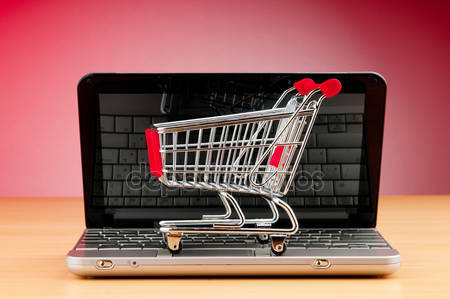 г. Горно-Алтайск2017 г.